MODUL AJAR KURIKULUM MERDEKA MATA PELAJARAN P5BK KELAS XIProjek Penguatan Profil Pelajar Pancasila dan Budaya KerjaSemua JurusanIDENTITAS MODULPenyusun	: Didik Kusnanto. S. PdInstansi	: SMK NEGERI 43 JAKARTATahun	: 2023-2024Jenjang	: SMK Mata Pelajaran	: P5BK Fase/Kelas	: F / XITema/Subtema	: Suara DemokrasiAlokasi Waktu	: 4 JP x 140KOMPETENSI AWALP5BK (Program Penguatan Profil Pelajar Pancasila dan Budaya Kerja) merupakan pembelajaran yang ditekankan pada pendidikan budi pekerti in action, pendidikan berkarakter bangsa, berbasi budaya berciri khas perwujudan pelajar Indonesia yang beriman,bertakwa kepada Tuhan YME, berakhlak mulia, berkebhinekaan global,peserta didik dapat memperoleh kecakapan untuk mengambil keputusan yang tepat secara ilmiah agar dapat hidup lebih nyaman, lebih sehat, dan lebih baik. P5 (Proyek Penguatan Profil Pelajar Pancasila) merupakan pembelajaran berbasis proyek dalam IKM (Implementasi Kurikulum Merdeka). Perancangan kegiatan ini bertujuan untuk menguatkan karakter dan kompetensi siswa sesuai P3 (Profil Pelajar Pancasila).Peserta Didik dapat berfikir kritis,mandiri serta bertanggung jawab dalam wawasan kebangsaan.Peserta Didik memiliki keterbukaan pola pikir terhadap konsep baru khususnya terkait keragaman indonesia.Peserta Didik memiliki pengetahuan terkini tentang isu isu demokrasi dan perkembangan sosial media di indonesia.Peserta Didik memahami konsep baru dalam bidang demokrasi, berdemokrasi dan literasi digital.Peserta Didik dapat menyelesaikan tugas yang di berikan dan dapat menjawab     ketika ditanya guru.Peserta Didik merefleksikan makna demokrasi, memahami implementasi demokrasi, tantangannya dan dapat menerapkan di rumah, di sekolah serta dalam kehidupan sehari hari.Peserta Didik dapat menjelaskan keterkaitan antara peran individu terhadap kelangsungan demokrasi pancasila.Peserta Didik dapat menyelidiki ragam dan sumber penguatan pancasila yang di tuangkan dalam demokrasi melalui pengamatan dan Kreasi    Kreatifitas siswa.PROFIL PELAJAR PANCASILABeriman, bertakwa kepada Tuhan yang Maha Esa dan berakhlak mulia.Mandiri.Gotong royong.Bernalar kritis.Berkebinekaan global.Kreatif.SARANA PRASARANASeluruh elemen lingkungan sekolah yang mendukung tema Suara Demokrasi mulai dari kebijakan sekolah, kegiatan sekolah hingga budaya sekolah SMK N 43 Jakarta yang mengandung nilai nilai kebhinekaan, anti kekerasan/bullying, ramah anak dan selaras dengan profil pelajar yang berpancasila.Sumber belajar: Perpustakaan, Buku mengenai Demokrasi dll yang terkait.Persiapan: Gambar, ilustrasi, PPT, flashcard, daftar pertanyaan pemantik diskusi.INTERNET.TARGET PESERTA DIDIKPeserta didik tipikal/regulerPada akhir fase E, peserta didik diharapkan dapat memahami dan membuat teks informasi, mendeskripsikan kejadian dan fenomena, melaporkan percobaan, menyajikan dan mengevaluasi data, memberikan penjelasan, dan menyajikan opini atau klaim sesuai dengan lingkup bidang keahliannya. Mereka juga dapat memahami serta membuat teks multimedia seperti bagan, grafik, diagram, gambar, peta, animasi, dan media visual. Peserta didik menggunakan struktur bahasa untuk menghubungkan informasi dan ide, memberikan deskripsi dan penjelasan, merumuskan hipotesis, dan mengkonstruksi argumen yang didasarkan pada bukti- bukti sehingga dapat mengekspresikan posisinya.KOMPONEN INTITUJUAN PEMBELAJARANSetelah tahap pengenalan, peserta didik masuk dalam tahap kontekstualisasi dengan melakukan riset terpadu dan mandiri, serta melihat konteks kemajuan teknologi dalam proses pelaksanaan demokrasi di kehidupan nyata. Namun juga membangun kesadaran dan melakukan penyelidikan secara kritis sehingga pada akhirnya dapat merencanakan solusi aksi dari situasi yang telah mereka ketahui dan pahami.Peserta Didik mengetahui dengan tepat makna  Demokrasi yang dapat mereka terapkan dalam kehidupan sehari-hari melalui diskusi kelompok.Peserta Didik dapat menjalankan profil pelajar pancasila dalam berdemokrasi, di mana manusia dapat memiliki kesadaran dan berpola pikir dalam jangka panjang. Manusia sadar akan lingkungan dan orang lain karena mau bagaimanapun segala tindakan kita pasti berdampak pada lingkungan sekitarDi tahap akhir yaitu Aksi nyata, di mana peserta didik menuangkan beberapa aksi nyata ini mereka akan membuat:kegiatan pertama Berani Berkreasi, Berekspresi dalam menyuarakan pendapat, menuangkan ide, gagasan dengan tema (suaramu ekspresimu, suaramu suara kita suara nurani. kegiatan kedua membuat kotak layanan saran yang akan di pasang di beberapa ruang/lokasi penting,strategis di sekolah dengan berbagai ide dan kreasiKegiatan ketiga membuat simulasi sistem pemungutan suara sehingga dapat menjadi pemicu dari terealisasinya ekspresi diri mereka dalam mengikuti proses pemungutan suara dalam pemilihan ketua dan pengurus osis di sekolah.Melalui projek ini, peserta didik di harapkan telah mengembangkan secara spesifik tiga dimensi profil pelajar pancasila, yaitu berkhebinekaan global, bernalar kritis dan berakhlaq mulia beserta sub-elemen terkait. PEMAHAMAN BERMAKNAMeningkatkan Literasi dan kreatifitas siswa dan mendorong kemampuan bekerja sama peserta didik dalam kelompok dengan dimensi profil pelajar pancasila.PERTANYAAN PEMANTIKApa yang di maksud dengan ..............?Sebutkan sumber.............. dari aktivitas kita sehari-hari?KEGIATAN PEMBELAJARANPendahuluanSalamBerdoa sesuai agama dan kepercayaan masing-masingMempersiapkan siswa untuk mengikuti pembelajaran (RESIK 5K)Pembuka dan absensiMenyanyikan lagu Pelajar PancasilaGame/ice breaking dllKegiatan IntiPengamatan (Pertemuan 1-2):Peserta Didik di berikan pertanyaan pemantik mengenai materi yang akan di ajarkan.Peserta didik melakukan Literasi dari Buku/HP/perangkat lain/metode lain “menyesuaikan materi/tema yang di ajar” dan  mengamati contoh langsung di lingkungan sekolah dan di kehidupan sehari hari.Guru memberikan materi sesuai tema dengan perangkat dllGuru Membagi peserta didik dalam kelompok/tim dllPeserta Didik melakukan observasi baik di lingkungan sekolah dan penugasan di lingkungan sekitar mengenai perkembangan yang terjadiPeserta Didik mengamati perkembangan isu dari internet/berita/info/lingkungan dengan cermatPeserta Didik mendiskusikan hasil observasi dari tugas yang di berikanPeserta didik melaporkan hasil diskusi dengan beberapa metode pelaporanGuru mengajak peserta didik melakukan Refleksi/umpan balik dllBermain/games/ice breaking dll (Pertemuan 3-4):Peserta Didik dalam kelompok yang Sama atau berbeda mengamati petunjuk materi permainan/games dari guru sesuai dengan tema di pertemuan 1-2Peserta Didik bekerjasama melakukan percobaan awal permainan bersama kelompok sesuai arahan GuruPeserta Didik di arahkan bekerjasama dalam kelompok yang berbedaGuru mengajak peserta didik berdiskusi dan melaporkan manfaat dari kegiatan yang di lakukan sebelumnyaPeserta Didik merefleksi kan bersama guru makna/arti dan nilai nilai yang di dapat dari kegiatan yang di lakukan sebelumnyaBerdiskusi-Praktik/simulasi-Gladi (Pertemuan 5-6-7):Peserta didik mendapatkan arahan dari guru mengenai teknik Berdiskusi-Praktik/simulasi-Gladi yang baik dan benar yang akan di lakukan terkait tema kegiatanPeserta didik melakukan Berdiskusi-Praktik / simulasi-Gladi dalam kelompokPeserta didik melaporkan hasilGuru mengajak peserta didik melakukan Refleksi/umpan balik Peserta Didik melakukan kegiatan Resik/kebersihan kelas setelah kegiatanAksi Nyata 1 (Pertemuan 8-10)Peserta didik melakukan kegiatan kreatifitas dalam kelompok/Partai sesuai dengan tema dan teknik yang sudah di pelajariKampanye, orasi, mempersiapkan alat dan bahanPemilihan SuaraRefleksi Pengamatan/Literasi (Pertemuan ...)PenutupPeserta didik Menyampaikan laporan dari hasil pembelajaran P5BKPeserta didik melakukan presentasi dari tugas yang sudah di laporkanPeserta didik melakukan kegiatan Bazar/pameran/Aksi Nyata hasil karyaGuru melakukan Assesmen, Refleksi dan Umpan BalikBerdoa dan Salam penutup.ASESMENHasil observasi, hasil diskusi, presentasi, Sidang, Pameran, Bazar dan aksi nyataPENGAYAAN DAN REMEDIALMengerjakan tugas isian singkat / Praktikum / Observasi/ PraktikREFLEKSI PESERTA DIDIK DAN GURUGuru mengajak peserta didik untuk menarik kesimpulan bersama-sama saat materi pelajaran sudah selesai dijelaskan.LAMPIRANLEMBAR KERJA PESERTA DIDIKTerlampirBAHAN LITERASI GURU DAN PESERTA DIDIKBuku perpustakaan SMKLingkungan sekitarinternetGLOSARIUMTujuan Pembangunan Berkelanjutan (TPB)/ Sustainable Development Goals (SDGs) adalah pembangunan yang menjaga peningkatan kesejahteraan ekonomi masyarakat secara berkesinambingan, pembangunan yang menjagakeberlanjutan kehidupan sosial masyarakat, pembangunan yang menjaga kualitas lingkungan hidup serta pembangunan yang karakter siswa yang kreatif dan berbudi luhur.DAFTAR PUSTAKABuku PerpustakaanPPT dan internet.             Jakarta, 3 Juli 2023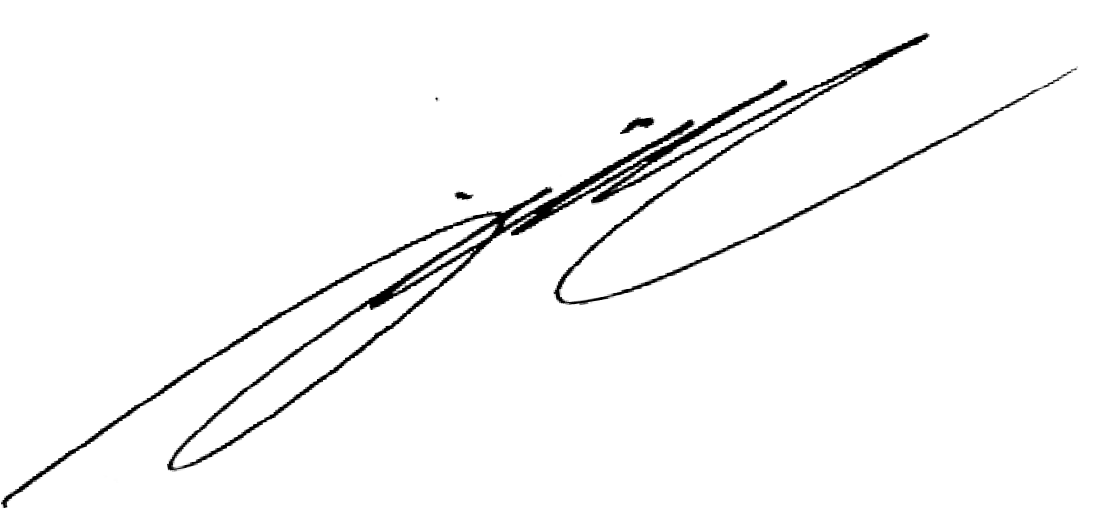 